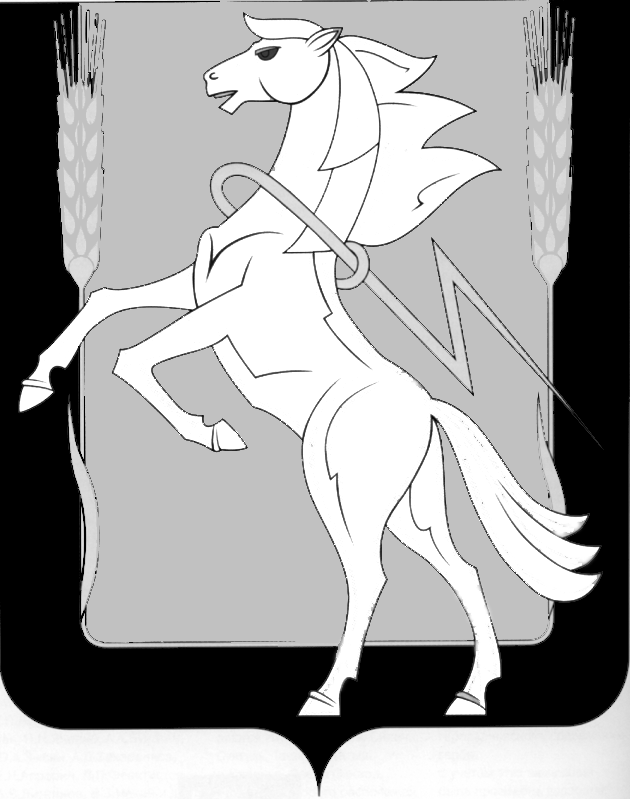 СОБРАНИЕ ДЕПУТАТОВ СОСНОВСКОГО МУНИЦИПАЛЬНОГО РАЙОНА пятого созыва третьего СОЗЫВАТОВ РЕШЕНИЕот «21» октября 2015 года № 32О внесении изменений в Положение «О порядке проведения антикоррупционной экспертизы нормативных правовых актов Собрания депутатов Сосновского муниципального района и проектов нормативных правовых актов Собрания депутатов Сосновского муниципального района», утвержденное решением Собрания депутатов Сосновского муниципального района от 18 апреля 2012 года № 404	Заслушав и обсудив доклад Председателя Собрания депутатов Сосновского муниципального района Г.М. Шихалевой, Собрание депутатов Сосновского муниципального района пятого созыва, РЕШАЕТ:	1. Внести следующие изменения в Положение «О порядке проведения антикоррупционной экспертизы нормативных правовых актов Собрания депутатов Сосновского муниципального района и проектов нормативных правовых актов Собрания депутатов Сосновского муниципального района», утвержденное решением Собрания депутатов Сосновского муниципального района от 18 апреля 2012 года № 404: 	1) В главе 2 Положения:а) Пункт 2.1. изложить в следующей редакции:	«2.1. Антикоррупционная экспертиза (далее – экспертиза) осуществляется юрисконсультом Собрания депутатов Сосновского муниципального района.»;б) пункт 2.2. исключить;в) пункт 2.7. изложить в следующей редакции:             «2.7. Заключение экспертизы подписывается юрисконсультом Собрания депутатов Сосновского муниципального района.»;г) пункт 2.9. исключить;д) пункт 2.13. изложить в следующей редакции:              «2.13. Заключение экспертизы на нормативный правовой акт Собрания депутатов Сосновского муниципального района представляется Председателю Собрания депутатов Сосновского муниципального района.»;е) в пункте 2.16. слова «в юридический отдел» заменить на слова «юрисконсульту Собрания депутатов», слово «Администрации» заменить на слова «органов местного самоуправления».           2) В Приложении 1 к Положению слова «Начальник юридического отдела М.Г. Черкасова» заменить словами «Юрисконсульт Собрания депутатов Сосновского муниципального района». 	2. Опубликовать настоящее решение в информационном бюллетене «Сосновская Нива» и разместить на официальном сайте органов местного самоуправления Сосновского муниципального района в сети интернет – www.chelsosna.ru.           3. Контроль исполнения настоящего решения возложить на постоянную комиссию по законности, регламенту и местному самоуправлению Собрания депутатов Сосновского муниципального района.Председатель Собрания депутатов Сосновского муниципального района	          		                                    Г.М. Шихалева